Муниципальное бюджетное образовательное учреждение детский сад «Светлячок»Конспект по развлнчению воспитателя в старшей группе на тему «Быть здоровыми хотим»                                                                                          14.112018г.                                                                                               Составила:                                                                                             Воспитатель                                                                                                        Степочкина О.Ю.Задачи:Формировать у детей навыки здорового образа жизни;Воспитывать бережное отношение к своему здоровью;Поддерживать устойчивый интерес к занятиям физической культурой и спортом;Побуждать проявлять настойчивость, целеустремленность, находчивость, смекалку, взаимопомощь;Способствовать развитию зрительного и слухового воспитания и внимания, памяти, мышления;Развивать уверенность в свих силах.Предварительная работа: проведение беседы с детьми на тему "Здоровый образ жизни", рассказ "Полезные и вредные продукты", проведение подвижной игры "Мышеловка".Оборудование: круги разного цвета и разные по диаметру в количестве 10 шт., таблички с названием станций.Ход занятия:Орг. момент.Здравствуйте ребята! Сегодня нас с вами ждут приключения. Мы отправимся в сказочную страну "Здоровейка". А как вы думайте почему она так называется? (Ответы детей при необходимости помочь наводящими вопросами) А, что значит быть здоровыми? (Ответы детей) Молодцы. А на чем можно отправиться в путешествие? (Ответы детей) Верно. А мы с вами поедем на поезде. Хотите? Тогда занимайте места в вагончиках мы отправляемся в путь. (Дети становятся друг за другом и притопывая едут за машинистом).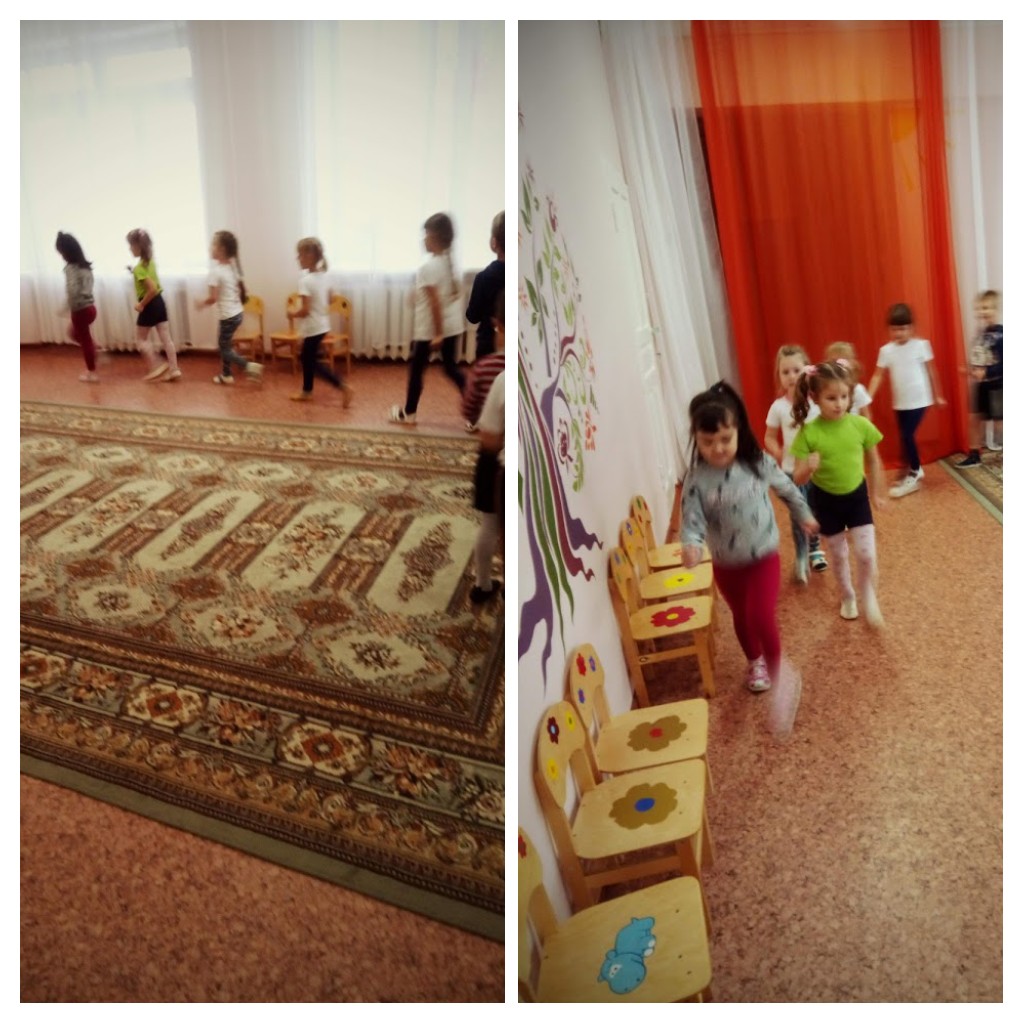 Основная часть.Ну вот мы и приехали первая остановка "Зарядкино". Спросить у детей почему так называется остановка при необходимости помочь. Правильно! Это же остановка, где все делают зарядку. И мы с вами тоже сейчас её сделаем. А для чего она нужна? И когда её делают? А теперь становитесь свободно по залу начинаем делать зарядку "Путешествие по морю-океану"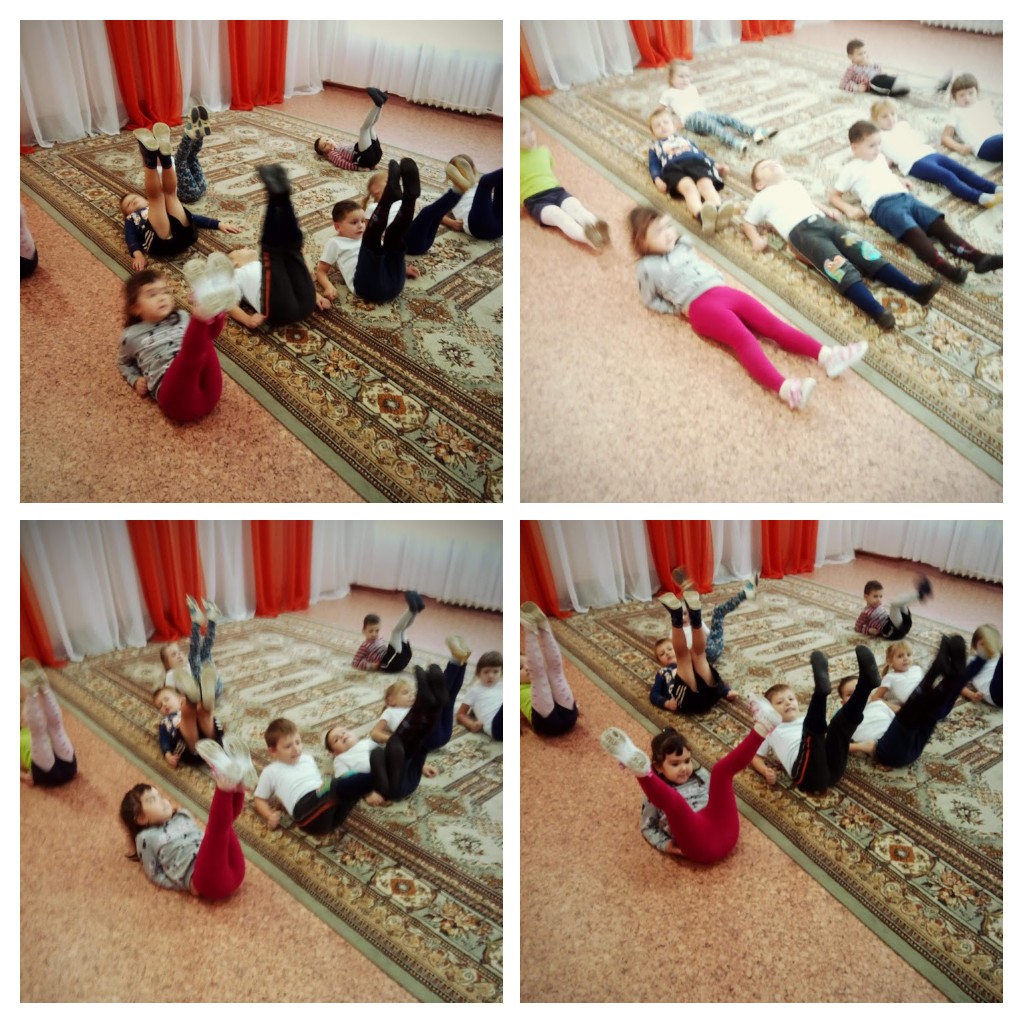 Ну вот, наша зарядка зарядка закончилась. Мы набрались много сил, и готовы ехать дальше. Вперед наше путешествие продолжается. Занимайте свои места в вагончике и в путь. «Ту-ту» - следующая остановка "Игралкино". Итак, а это что ещё за остановка?- Ну ребята как вы думаете, что нам нужно делать на этой остановке? (Ответы детей) Правильно, мы сейчас с вами будем играть. Вы готовы? Тогда приступаем, а играть мы с вами будем в игру "Мышеловка", все помнят правила? (При необходимости напомнить детям правила игры). В ходе игры поменять местами мышеловку с мышами. 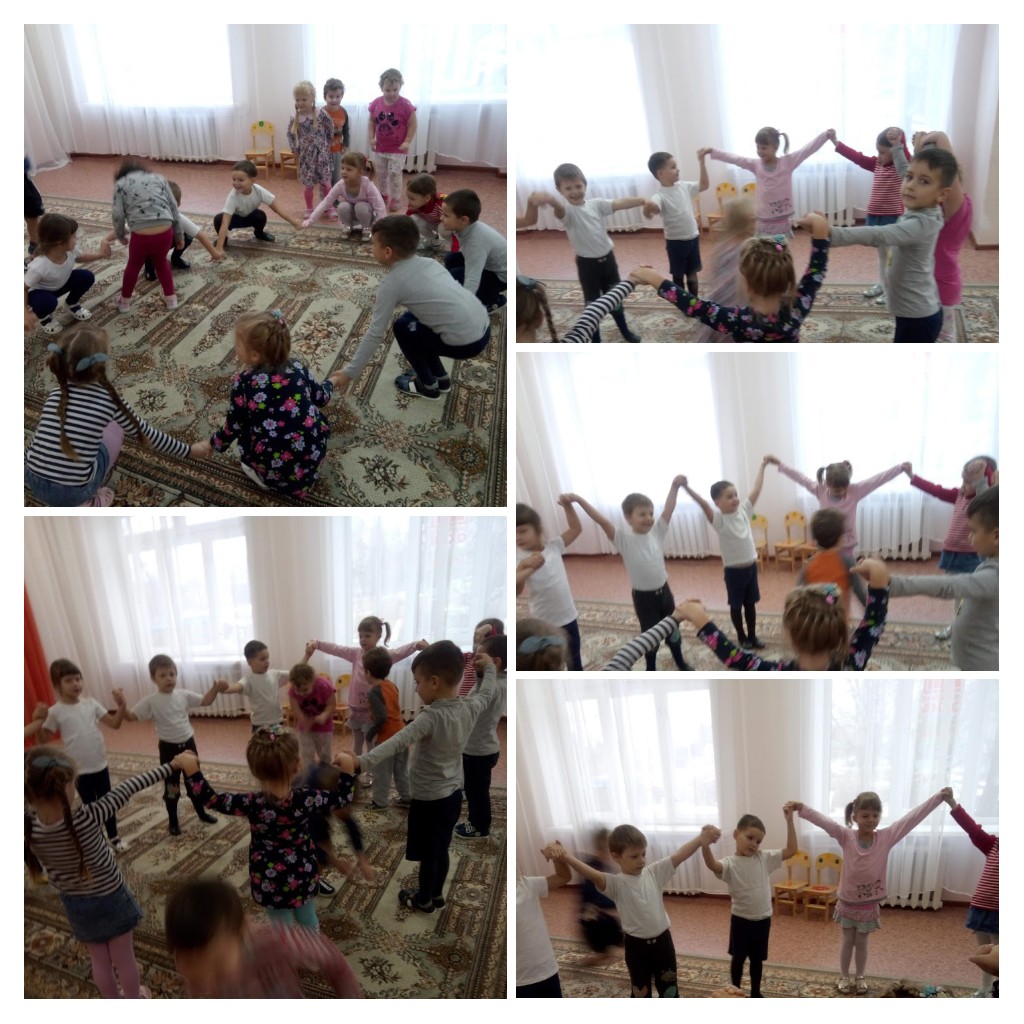 Ой ребята какие вы молодцы так дружно и весело играли теперь вы точно будете здоровыми. И зарядку мы сделали и в игру поиграли, осталось нам проехать всего одну остановку. Вы готовы? Ну тогда в путь. (Дети едут «паравозиком» друг за другом) Ну вот мы и приехали последняя остановка "Отдыхалкино".А что это за остановка? Почему она так называется? Верно! На этой остановке нужно отдохнуть, поэтому садитесь на стульчики. Интеллектуальная игра "Что я загадала".Итог.Ну вот мы и приехали в страну "Здоровей-ка". Жители этой страны всегда рады гостям. А давайте мы вспомним какие приключения нас ждали на пути к этой стране? Молодцы, но нам пора возвращаться назад в группу. До свидания, садитесь «в поезд» и мы отправляемся.